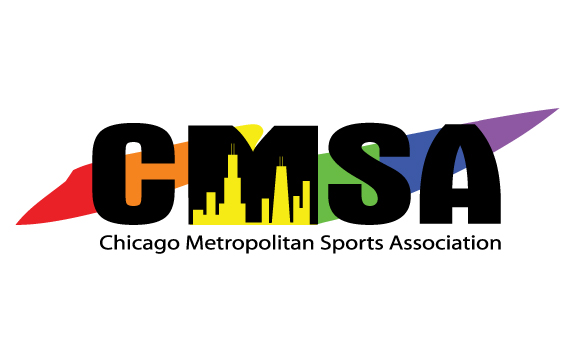 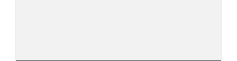 2019-2020Board of Director’s Special Meeting MinutesAugust 20, 20197:00 pmLocation: Center on Halsted3656 N Halsted St, Chicago, IL 60613Call to Order: 6:56 PMPRIOR MEETINGS:Approval of Agenda:Approved, with edits. Motion: Rice; Second: FrounfelknerApproval of Minutes: Approved, with edits. Motion: Frounfelkner; Second: GonnamSPECIAL BUSINESS: Membership Fee WaiverBoard to update policies and procedures as follows:Complimentary CMSA annual dues are available for the following:CMSA Hall of Fame membersCommissioners/leaders of each CMSA sport, as specified by the sport’s bylaws, on the first day of the fiscal yearOther members nominated by a member of the Board(iii) is designed to reward CMSA members who have gone above and beyond in their efforts to help the organizationAmendment: Update (ii) above to remove language restricting CMSA Board from receiving complimentary dues if they are also a commissionerAmendment Approved. Motion: Herek; Second: RicePolicy Approved. Motion: Herek; Second: FrounfelknerLeagueApps Gender PolicyMichael Rice provided an update on the gender field for registration in LeagueApps which had limited our ability to allow players to select a gender other than “male” or “female”Solution is to remove the standard LeagueApps gender question from the sign-up and create our own custom gender question on the sign-up page; will be implemented this fallBoard has liaised with stakeholders in the community to determine what gender options should be includedEXECUTIVE SESSION: Board moved to enter executive session to interview appointed board candidatesApproved. Motion: Knop; Second: HerekSPECIAL BUSINESS:AppointmentsBoard of Directors Appointments (1 yr term, renewable)Myles LawterChris RinereZack ZusagPaul JohnsonApproved. Motion: Rice; Second: GonnamNext full board meeting will be to approve the budget on August 26 at 7:00 PM at the Center on Halsted.Motion to Adjourn: Herek, Second: KnopAdjourned: 9:04 PMNameBoard PositionAttended?Matt HerekPresidentYesJay GonnamVice PresidentYesLindsay FrounfelknerVice PresidentYesBrandon KnopSecretaryYesMichael RiceTreasurerYes